Family & Friends Test – Dec 2022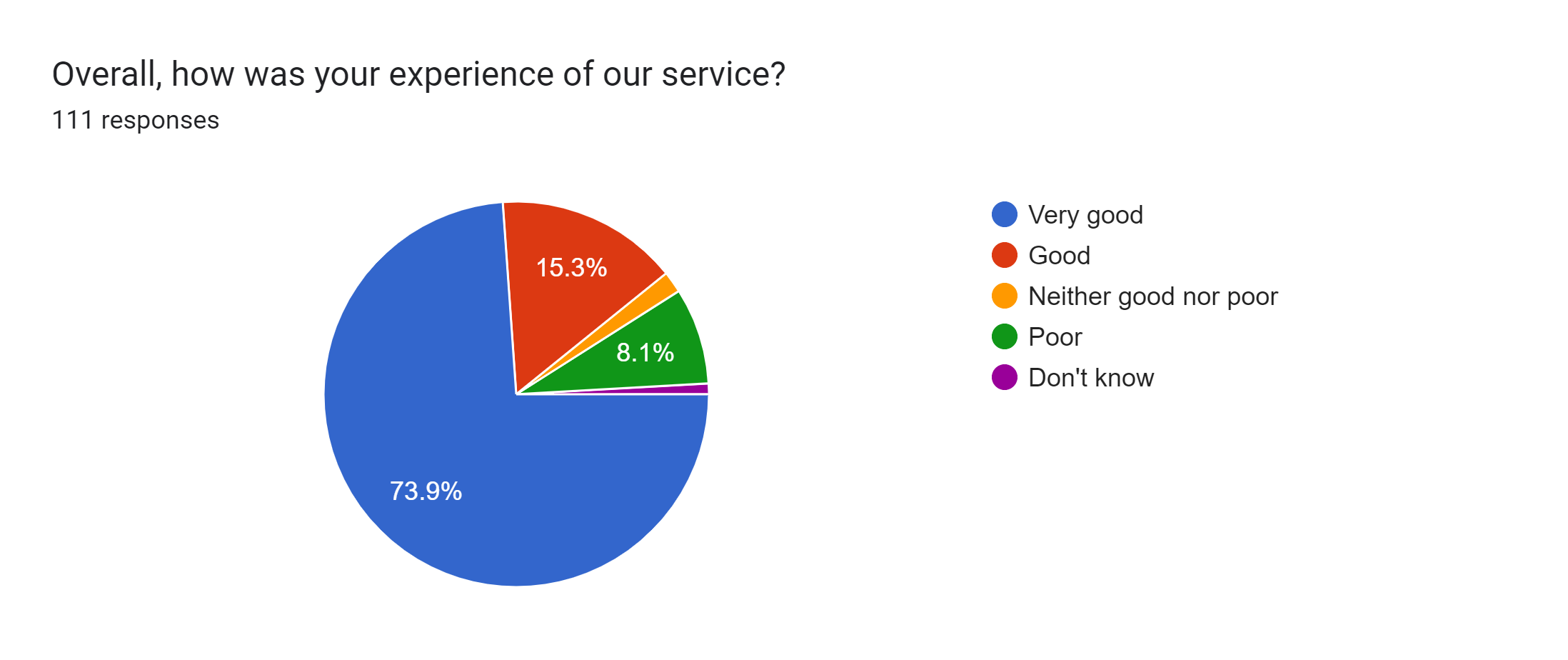 Satisfaction Score: 89.2%